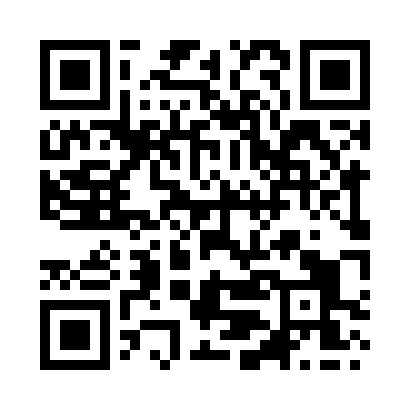 Prayer times for Kirkhamgate, West Yorkshire, UKMon 1 Jul 2024 - Wed 31 Jul 2024High Latitude Method: Angle Based RulePrayer Calculation Method: Islamic Society of North AmericaAsar Calculation Method: HanafiPrayer times provided by https://www.salahtimes.comDateDayFajrSunriseDhuhrAsrMaghribIsha1Mon2:554:411:106:529:3911:252Tue2:564:421:106:519:3911:253Wed2:564:421:116:519:3811:244Thu2:574:431:116:519:3811:245Fri2:574:441:116:519:3711:246Sat2:584:451:116:519:3611:247Sun2:594:461:116:509:3611:238Mon2:594:471:116:509:3511:239Tue3:004:481:126:509:3411:2310Wed3:004:501:126:499:3311:2211Thu3:014:511:126:499:3211:2212Fri3:024:521:126:489:3111:2213Sat3:024:531:126:489:3011:2114Sun3:034:541:126:479:2911:2115Mon3:044:561:126:479:2811:2016Tue3:054:571:126:469:2711:1917Wed3:054:591:126:469:2611:1918Thu3:065:001:136:459:2411:1819Fri3:075:011:136:449:2311:1820Sat3:085:031:136:439:2211:1721Sun3:085:041:136:439:2011:1622Mon3:095:061:136:429:1911:1623Tue3:105:071:136:419:1711:1524Wed3:115:091:136:409:1611:1425Thu3:115:101:136:399:1411:1326Fri3:125:121:136:389:1311:1327Sat3:135:141:136:389:1111:1228Sun3:145:151:136:379:0911:1129Mon3:155:171:136:369:0811:1030Tue3:155:181:136:359:0611:0931Wed3:165:201:136:339:0411:08